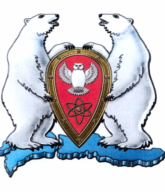 ГЛАВА  МУНИЦИПАЛЬНОГО ОБРАЗОВАНИЯ  ГОРОДСКОЙ ОКРУГ «НОВАЯ ЗЕМЛЯ»РАСПОРЯЖЕНИЕ«28» июня  2016 г. № 13г. Архангельск-55О переносе срока проверки финансово-хозяйственной деятельности муниципального унитарного предприятия МУП ТД «Причал»В связи со служебной необходимостью,р а с п о р я ж а ю с ь:Перенести срок проверки финансово-хозяйственной деятельности МУП ТД «Причал» с 11.07.2016-20.07.2016 года на период с 09.08.2016 по 23.08.2016 года.	     2. Отчет о результатах проведенных проверок финансово-хозяйственной деятельности предоставить главе МО ГО «Новая Земля» 26.08.2016 года.	     3.  Довести настоящее распоряжение до лиц в части касающейся под роспись.                4.   Контроль за исполнением данного распоряжения оставляю за собой.  И.о. главы  муниципального образования                                                   А.И.Минаев